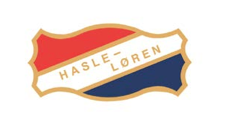 REFERAT HASLE - LØREN IL AVD. HÅNDBALLTeams28.04.2022

Til stede: Anita, Maren, Christophe, Birgitte, Caroline, Gro AnneForfall: -Referent: CarolineNeste møte: 19. Mai på klubbhuset kl. 19.30Husk å sende inn punkter til agendaen til Caroline senest dagen før. Sak nrTemaSaksansvarlig/ innmelderOppsummering og beslutning1Godkjenning av referat fra forrige møte 31.03.2022(lenke)CarolineGodkjent2Roller og ansvarGjennomgang, diskusjon og ev. beslutning av Roller og ansvar i Håndballgruppa. MarenGjennomgang av dokumentet. Maren justerte dokumentet fortløpende utfra styremedlemmenes faktiske oppgaver. Spillerutvalg: Avventer oppretting til sesongstart.I tillegg til styret er følgende roller på plass: Treneransvarlig/sportssjef: Stian Materialforvalter: Marianne fortsetter. Arrangementer: Birgitte, Gro Anne, Katarina og Mari. Vedtak:Roller og ansvar i Håndballgruppa. 3Samordnet rapportering til IdrettsforbundetDelegering av rollen som daglig leder i Sportsadmin ved Anitas fravær. AnitaI sportsadmin skal det legges inn lag, spillere og øvrige roller. Dette skal oppdateres fortløpende ved endringer. Vi bør generelt ha en vara på sentrale oppgaver ved fravær. Vedtak:Nestleder oppdaterer i leders fravær.4Økonomisk ramme for betalte trenere til lagene med spillere over 13 år.

Forslag om at styret gir Sportslig leder Stian et mandat til bruk i forhandlinger med aktuelle trenere for neste sesong. Det er budsjettert med 200 000 kr i 2022. 

Forslag om at styret ber sportslig utvalg lager en plan og informerer lagledere om bruk av ungdomstrenere for neste sesong.AnitaOver 13 år skal helst ikke ha foreldretrenere. Junior har hatt to betalte trenere. 2008/2009 slått sammen og har hatt foreldretrenere til nå. Erstattes nå av to eksterne trenere. Budsjett skal dekke hovedtrenere og hjelpetrenere. Vedtak: Sportslig leder får fullmakt til å forhandle kontrakt med aktuelle trenere for neste sesong. Kontrakt skal signeres av leder av styret. Økonomiansvarlig og Sportslig leder lager en plan for betaling av trenere i håndballgruppa innenfor dagens budsjettramme. Plan må være skalerbart utfra inntekt, antall lag, og spillere.5Nøkler Det foreligger en oversikt over nøkler til hallen. Det er behov for å gå igjennom oversikten, holde den oppdatert og trekke tilbake nøkler som ikke lenger er i bruk. Forslag om at Styret utpeker ansvarlig for å holde oversikten oppdatert, og ha dialog med daglig leder om situasjonen ved behov. AnitaDaglig leder holder oversikt. Dagens nøkler i håndballgruppa må gjennomgås. Vedtak: Gro Anne holder oversikt over nøkler. Lager oversikt i Teams, og har dialog med daglig leder. 6Dommerbehov 2022/2023Vi har signert kontrakt med to dommere for sesong 2022/2023, inkludert kjøp av  headset.  I tillegg har vi fire dommere med dommer 1 kurs. Vi når derfor kvoten for 2022/2023.CarolineSpørsmål om styret har noen som kan fungere som dommerveiledere i tillegg til Laetitia. Det er dessverre ingen i styret som kan gjøre dette. Vedtak: Styret ber sportslig utvalg se på situasjonen med dommerveiledere. 7HallsituasjonenInformasjon om status i sakenAnitaIkke fått ny saksbehandler hos PBE. UDE er interessert i at hallen blir stående, og daglig leder har dialog med UDE. Vedtak: Drift i plasthallen neste sesong er det beste for håndballgruppa. Håndballstyret tilbyr seg å bistå daglig leder i arbeidet. Styret v/Caroline og Morten er ressurser som kan bistå. 8Organisering av møter fremoverStyremøterFellesmøter (infomøte)CarolineMånedlige styremøter fremover. Møtene i mai og juni avholdes i klubbhuset (det er booket tid og alle skal ha fått innkalling). Fra høsten legges møtene til torsdag kl. 18.30. Caroline kaller inn alle styremedlemmer og vara. Referat fra styremøtene publiseres på nettsidene etter godkjenning. Infomøte er nyttig for alle involverte. Det er spesielt viktig å få ut oppdatert informasjon om hallsituasjonen før ferien. Caroline kaller inn til nytt infomøte i uke 25 (45 min. på teams). 9EventueltBeachhåndballTurnering i Lillestrøm til sommeren. Spørsmål om klubben skal leie inn trenere fra Kjelsås. Innspill til aktivitetshall i flerbrukshall på LørenHar vi innspill til aktiviteter som er aktuelle i hallen? Frist i morgen. Arrangementer15 juni/22 juni er aktuelt for sommerfest for håndballgruppa. Har styret føringer?DHL-stafettenGir oss inntekt. Vi må stille med 50 personer til dugnad, som avholdes 23 august. Blir møte om dette i mai.AnitaAnitaBirgitteBirgitteVedtak:Laget som ønsker å delta bes om å sende søknad til Christophe, som kan godkjenne mellom styremøtene. Vedtak: Anita gir beskjed til daglig leder om at det er behov for håndballmulighet gitt dagens hallsituasjonen. Arrangementsgruppa kan gjerne komme med forslag til organisering. Legges opp til noe servering av mat og drikke. Inviter via støtteapparat-kanal i Spond. God inntekt for oss. Inntekt fordeles etter hvilke lag som deltar i dugnaden. 